El plazo de envío es 1 semana.    Asignatura: Formación Católica  Nivel: 4to medio 2021                            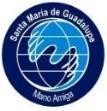 Profesor: RINA DECAP Correo electrónico: rdecap@Semana: desde el 07 al 11 junio Semana: desde el 07 al 11 junio Objetivo: Que los alumnos conozcan diferentes corrientes filosóficas y su concepción de la persona humana (Dignidad humana) .Objetivo: Que los alumnos conozcan diferentes corrientes filosóficas y su concepción de la persona humana (Dignidad humana) .Habilidad: Analizar las distintas corrientes filosóficas para la próxima clase.Actividad:a) Los alumnos deben conocer diferentes corrientes y su concepción Humana.b) Deben elegir a lo menos una y la próxima clase exponen alguna que se sientas cercanos, identificados y/o que les llame la atenciónFeuerbachFreudNietzscheCamusTomas de AquinoSócratesSan AgustínPlatónPitágoras Tales de MiletoAnalizar las distintas corrientes filosóficas para la próxima clase.Actividad:a) Los alumnos deben conocer diferentes corrientes y su concepción Humana.b) Deben elegir a lo menos una y la próxima clase exponen alguna que se sientas cercanos, identificados y/o que les llame la atenciónFeuerbachFreudNietzscheCamusTomas de AquinoSócratesSan AgustínPlatónPitágoras Tales de Mileto